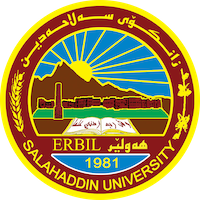 Academic Curriculum Vitae   Personal Information                                                  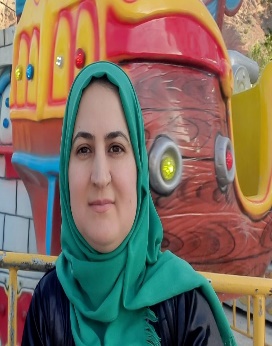 Full Name: Lawen Abdulstar EsmailAcademic Title: Assistant lectureEmail: lawen.esmail@su.edu.krdMobile: +9647504556581Education:Employment:Assignments and Posts:Teaching experience:Teaching ActivitiesResearch and publicationsPublished articles, papers and researches:ADSORPTION- DESORPTION FOR SOME HEAVY METALS IN THE PRESENCE OF SURFACTANT ON SIX AGRICULTURAL SOILS.( international Journal of Recent Research and Applied Studies (IJRRAS)  Vol.(12) No. (3) 2012).Kinetic studies of bioethanol production from wheat straw. (ZANCO Journal of Pure and Applied Sciences. (ZJPAS) Vol.( 28) No.(3) 2016).Effect of storage temperature and sunlight exposure on the physicochemical properties of bottled water in Kurdistan region-Iraq.( J. Appl. Sci. Environ. Manage. Vol. 15  No.(1)  2011).Violuric acid carbon dots as a highly fluorescence probe for ultrasensitive determination of Zn (II) in tomato paste.( Food Chemistry. Vol(413).2023).Conferences and courses attended1-Training workshop on bologna process Organized by college of engineering, salahadin university- erbil on 3th-4th, November ,2019.2-Organized committee of 6th International Conference and Workshop on Basic and Applied Sciences (6thICOWOBAS, 18th – 19th March 2017.3-International Workshop Advanced Analytical instruments in chemistry and physics, august 24th-26th august ,2019. Professional memberships From 2004 to date member in Kurdistan chemistry syndicate Professional Social Network Accounts:ORCID ID: https:  https://orcid.org/0000-0002-7190-7131 Academic Profile:  https://academics.su.edu.krd/lawen.esmail/LinkedIn:  https://www.linkedin.com/in/lawen-abdulsatar-781339122/Scholar Account: https://scholar.google.com/citations?hl=en&user=d4yS41wAAAAJ&view_op=list_works&gmla=AJsN F5BqMwKNZRZH0tYHrUwcz3yQTXDSRzTZrGbJgKHt8F3IJLjmCFcEPlCRxS7UJmm_c4I0MDIAhgupguv7ykhgPrlTdZ6Odnuj9pLMwvHNQ_tSBefUNgResearch gate:   https://www.researchgate.net/profile/Lawen-EsmailFrom- ToDegreeCollege-UniversityCountry2020 to datePhD student in Analytical Chemistry, Department of ChemistryCollege of Science- University of SalahaddinIraq2007-2009M. Sc. in physical Chemistry, Department of ChemistryCollege of Science- University of SalahaddinIraq2000-2004B.Sc. Chemistry, Department of Chemistry, College of Science- University of SalahaddinIraqFrom- ToPost Department -College University2010-to dateAssistant LectureChemistry Department-College of ScienceSalahaddin University2004-2007Reporter in ChemistryDepartmentChemistry Department-College of ScienceSalahaddin UniversityFrom- ToSubject Stage-CollegeUniversity2015-2022Physical chemistry3ed- year students / Chemistry Department-College of ScienceSalahaddin University2010-2015physical Chemistry2nd- year students/Chemistry Departmentsalahaddin University